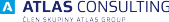 Dodavatel : ATLAS consulting spol. s r.o. Zálohová faktura Faktura číslo 221241544 Konstantní symbol 0308 Výstavní 292/13 IČO:46578706 Číslo objednávky/smlouvy 702 00 Ostrava, Moravská Ostrava DIČ: CZ46578706 Společnost je zapsána v Obchodním rejstříku vedeném Krajským soudem v Ostravě, oddíl C, vložka 3293. Bankovní spojení: Datum splatnosti 29.02.2024 36600761 / 0100 (Komerční banka) Forma úhrady Platebním příkazem 2112843394 / 2700 (UniCredit Bank) Datum vystavení dokladu 29.02.2024 IČO: 61632244 DIČ: IČO: DIČ: 61632244 Odběratel : Základní škola J.A.Komenského Lysá nad Labem, Komenského 1534, okres Nymburk Komenského 1534 289 22 Lysá nad Labem Fakturujeme Vám dle níže uvedené specifikace. Popis dodávky Příjemce : Základní škola J.A.Komenského Lysá nad Labem, Komenského 1534, okres Nymburk Dana Bošinová Komenského 1534 289 22 Lysá nad Labem Celkem Kč CODEXIS GREEN - licence k užití 5 929,00 Servisní smlouva CODEXIS GREEN - 3 roky 61 401,45 Připravovaná legislativa CODEXIS GREEN Předpl. Připravovaná legislativa CODEXIS GREEN Whistleblowing CODEXIS GREEN Předpl. Whistleblowing CODEXIS GREEN Předpl. CODEXIS GREEN LIBERIS CODEXIS GREEN Předpl. LIBERIS CODEXIS GREEN Sledované dokumenty CODEXIS GREEN Vzory CODEXIS GREEN Předpl. Vzory CODEXIS GREEN Monitor Účetnictví CODEXIS GREEN Předpl. Monitor Účetnictví CODEXIS GREEN Monitor Personalistika CODEXIS GREEN Předpl. Monitor Personalistika CODEXIS GREEN Vnitřní předpisy zaměstnavatele CODEXIS GREEN Předpl. Vnitřní předpisy zaměstnavatele CODEXIS GREEN Celkem fakturováno 67 330,45 Fakturace celkem Kč 67 330,45 Faktura : 221241544 Strana: 1 / 2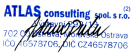 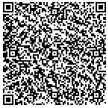 Vystavila :Adamopulu Vendula Kontakt - telefon: 596 613 333, e-mail: obchod@atlasgroup.cz Dle pokynů Finanční správy jsme jako dodavatelé povinni uvést do kontrolního hlášení DIČ odběratele, a to i v případě neplátců nebo právnických osob nepovinných k dani - DIČ podle daňového řádu dle §130 DŘ.  Prosíme o kontrolu Vašeho DIČ uvedeného na tomto dokladu, v případě chybějícího údaje nebo nesrovnalostí, nám prosím zašlete informace o  přiděleném DIČ na emailovou adresu: obchod@atlasgroup.cz Uvedené ceny jsou včetně DPH. Zálohová faktura není řádným daňovým dokladem, slouží pro zaplacení zálohy předem v plné výši. Řádný daňový doklad Vám bude vystaven a zaslán po úhradě. QR Platba Úhrada výše fakturované částky představuje Váš výslovný souhlas se Všeobecnými obchodními a licenčními podmínkami dodavatele umístěných na www.atlasconsulting.cz Faktura : 221241544 Strana: 2 / 2